3.12. 2020. četvrtakKOMUNUKACIJA – Čitanje s razumijevanjemPažljivo pročitaj tekst „Igra“ i odgovori na pitanja u svoju bilježnicu.                        Igra Maja  I  Ivana  su  u  sobi.  Igraju  se  lutkama.  Majina  lutka  ima  zelenu  haljinu.Ivanina  lutka  ima  crvenu  suknju .ODGOVORI NA PITANJA. 1. Kako se zovu djevojčice u tekstu?2. Gdje se nalaze Maja I Ivana?3. Što djevojčice rade?4. Kakvu haljinu ima Ivanina lutka?5. Kakvu haljinu ima Majina lutka?3.12. 2020. četvrtakUPOZNAVANJE ŠKOLE I RADNE OKOLINE:   Sigurno u prometuUz pomoć bilježnice ponovi što se sve nalazi na cesti ( pročitaj tekst Pričam o prometu.)Na nastavnom listiću pridruži slikama riječi koje označavaju njihovo značenje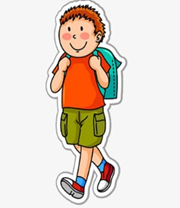 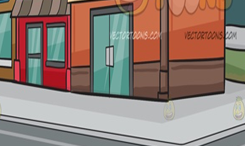 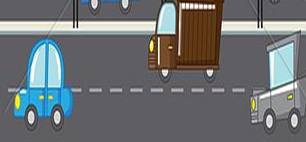 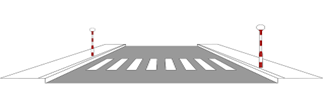 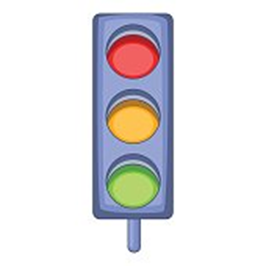 3.12. četvrtakSKRB O SEBI – Vrsta hrane ( ponavljanje)Otvori bilježnicu i pronađi naslov Vrsta hrane. Pročitaj kako smo podijelili hranu.Pronađi u svojoj kući jedan mliječni proizvod, jednu voćku i povrtnicu te mesni proizvod. Nacrtaj ih u svoju bilježnicu i napiši kako se zovu.TJELESNA I ZDRAVSTVENA KULTURA - Vježbamo bacanje i hvatanje lopte o zid Dobro se obuci i izađi na dvorište. Pronađi dovoljno mjesta oko sebe pa se razgibaj onako kako to činimo u školi. Kreni od vrata (gore- dolje, lijevo- desno). Diži ruke visoko toliko visoko da se digneš na nožne prste, pa istegni kralješnicu. Dotakni rukom svoje nožne prste. Diži noge visoko i ispod njih pljesni a za kraj napravi čučnjeve. Svaku vježbu ponovi 10 puta.Pronađi svoju loptu. Primi loptu pa je baci o pod i uhvati je. Sada slijedi teži dio. Pronađi jedan zid u tvojoj blizini pa pokušaj u njega baciti loptu da se ona odbije a zatim loptu primi rukom. Neka ti to demonstrira odrasla osoba a ti puuuno vježbaj. Hmm..ovo je prilično teško, stoga je vrijeme za vježbanje.LIKOVNA KREATIVNOST – Ploha ( geometrijski oblici)Jučer smo u školi iz kolaž papira izrezali krugove koji se nalazi u kuverti. Tvoj današnji zadatak je da nacrtaš jedan veliki trokut na zelenom kolaž papiru i da ga izrežeš po nacrtanim linijama.Sada izvadi iz kuverte krugove koje si jučer izrezao. Prvo stavi na jednu hrpu sve velike krugove, na drugu hrpu srednje krugove i na treću hrpu male krugove.Sada pogledaj ovu sliku. Ovako ćeš ti približno napraviti svoju sliku.Treba ti i lijepilo.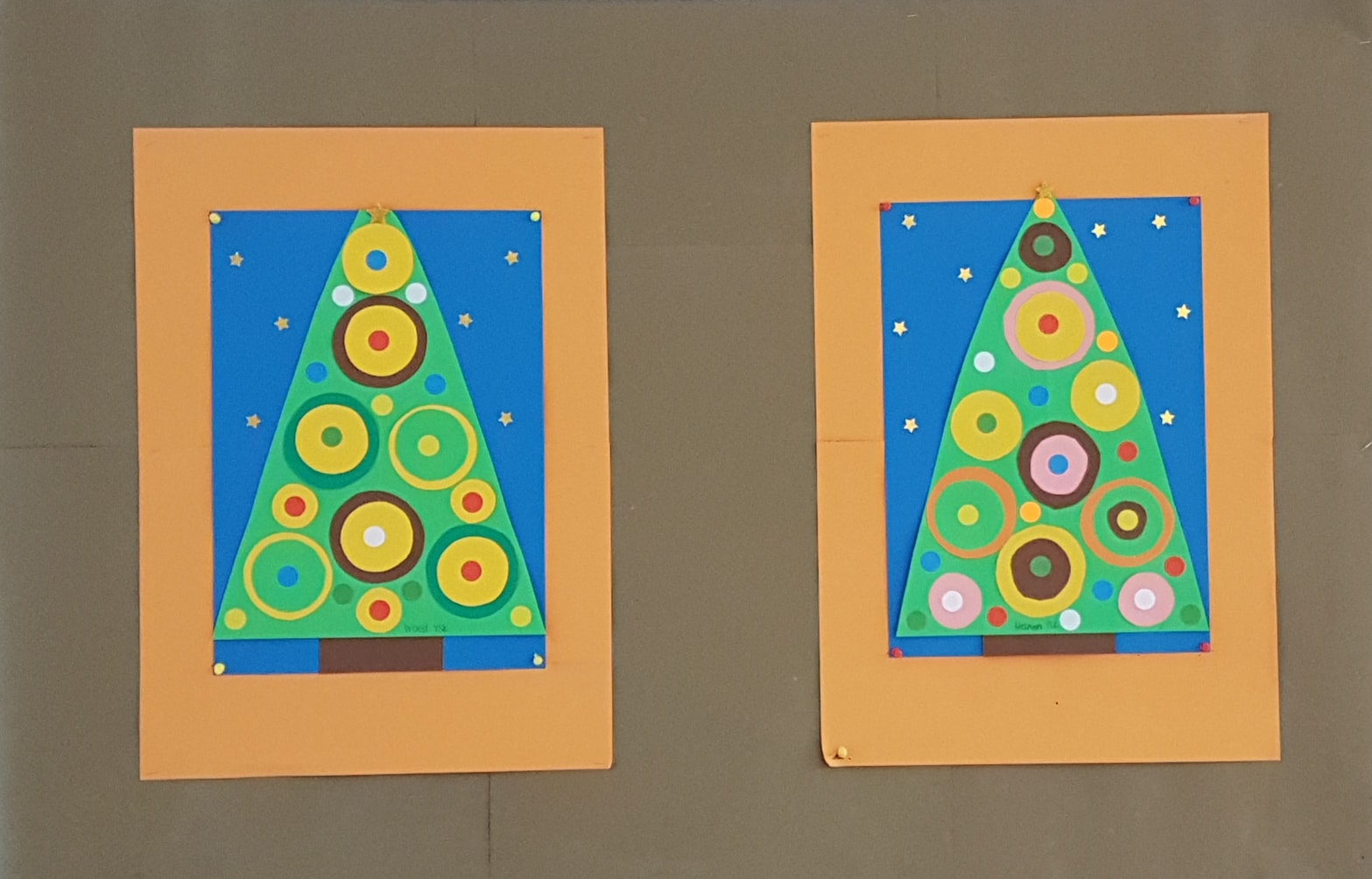 